Муниципальное автономное  учреждениедополнительного образования «Дом детского творчества»УтверждаюДиректору МБОУ ДОД «ДДТ»_____________Л.С. УнжаковаПриказ №  _________________от «_____»______2015г.Социально-образовательный проект«Дети поют о войне»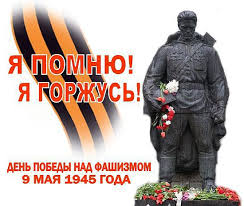 Авторы проекта:Жило Татьяна Николаевна и Харченко Владимир Викторовичпедагоги дополнительного образования,руководители объединений «Сольный вокал» и «Звонкие струныг. Когалым 2015 годИнформационная картасоциально-образовательного проекта «Дети поют о войне»Помните!
Через века, через года, — помните!
О тех, кто уже не придет никогда, —
помните!
Памяти павших будьте достойны!
Вечно достойны!
Люди!
Покуда сердца стучат, — помните!
Какою ценой завоевано счастье, —
Пожалуйста, помните!
Детям своим расскажите о них,
чтоб запомнили!
Детям детей расскажите о них,
чтобы тоже помнили!
(Р.Рождественский)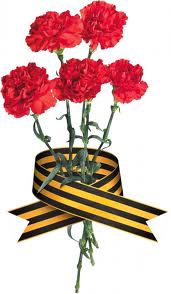 Постановка проблемы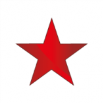 Остается несколько  месяцев  до памятного  дня, когда мы будем отмечать 70-летие нашей Великой Победы – Победы советского народа над фашистской Германией в Великой Отечественной войне 1941-1945 годов. Это  знаковое событие. И нам хочется достойно встретить и отметить эту славную дату. К сожалению,  время незаметно стирает в памяти грозные годы Великой Отечественной войны. Ветераны, которым уже за 80 с трудом  говорят о войне, а школьная программа перегружена цепочкой исторических событий и  освещает Великую Отечественную войну в малом объеме. У молодежи падает интерес  к чтению  книг военной тематики. Таким образом, есть угроза утраты исторической памяти событий Великой Отечественной войны. Реализация нашего творческого проекта - это дань памяти, уважения и почтения  тем, кто стал образцом чести и доблести, преданного служения Отчизне, тем, кто своим самоотверженным трудом и отвагой закладывал основы для процветания  и укрепления Российского  государства.Актуальность проекта	Как научить детей любить Родину? Как вырастить из них патриотов? Это не праздные вопросы: во многом от нас, педагогов,  зависит качество патриотического воспитания наших учащихся.	Сегодня  все говорят о проблеме, которая давно назрела и часто на слуху –это  вопрос о патриотическом воспитании молодёжи. Во время встречи с  представителями общественности по вопросам патриотического воспитания молодёжи   президент Российской Федерации В.В. Путин сказал: «Мы должны строить своё будущее на прочном фундаменте. И такой фундамент – это патриотизм». Актуальность создания данного проекта слагается по следующим показателям:	Во-первых, 2015 год направлен на празднование 70-летия Победы в Великой Отечественной войне 1941 - 1945 годов. 	Во-вторых,патриотическое воспитание подрастающего поколения всегда являлось одной из важнейших задач педагога,  ведь детство и юность – самая благодатная пора для привития священного чувства любви к Родине.	В-третьих, слова благодарности нашим защитникам должны звучать ежедневно, ведь самым молодым солдатам последнего военного призыва уже за восемьдесят и у многих уже растут правнуки и свеча памяти о тех трагических днях  не должна погаснуть.  	Продолжая работу по патриотическому воспитанию,  наш проект будет ориентирован на пробуждение и развитие у наших подростков духовности, высокой гражданственности, способности отдать силы и энергию на благо России.Цель проекта: формировать чувство патриотизма, любви к Родине, чувство гордости за свою страну на примере  военных песен и героических поступков людей в военное времяЗадачи проекта:Пробудить интерес учащихся к событиям Великой отечественной ВойныПоказать роль песни на войне, ее могучее воздействие на человека, побуждавшее его к преодолению трудностей через борьбу к победе.Привить у учащихся  чувство уважения к отечественной истории.Научить ответственности, взаимовыручке и командному духу в ходе творческого процесса.Сроки реализации проекта- краткосрочный, малый проект (январь-май).Места проведения:МАОУ«Средняя школа № 10», МАОУ«Средняя школа № 3», МАУ ДО «ДДТ»Целевая направленность: учащиеся МАОУ СОШ №10, МАОУ СОШ №3 и  родители учащихся объединений  «Сольный вокал»и «Звонкие струны»Ожидаемые результаты проектной деятельностиДля педагогов:удовлетворенность работой по духовно-нравственному и патриотическому воспитанию, а так же  развитию эстетического вкуса учащихся;обогащение опыта совместной творческой деятельности с учащимися.Для детей:опыт социальной адаптации;развитие эмоциональной отзывчивости  на военную  музыку;формирование ярких положительных эмоций к народной памяти защитников Отечества; развитие личностных коммуникативных способностей;свобода сценического действия и умелого взаимодействия с публикой;формирование зрелой гражданской позиции.Для родителей:углубленное изучение событий героической эпохи;оценка деятельности учащихся объединения и доли участия своего ребенка;объединение усилий по патриотическому воспитанию детей;эстетическое восприятие музыки.Полное названиеСоциально-образовательный проект«Дети поют о войне»Название организации, реализующий социальный проектМуниципальное автономное учреждения дополнительного образования   детей«Дом детского творчества»Адрес организацииИндекс: 628484, Тюменская область, Ханты-Мансийский автономный округ-Югра, г. Когалым, ул. Прибалтийская, д.17а.Телефон, факс        Факс (34667) 2-00-94, тел. (34667) 2-31-94Территория реализации проектаХМАО-Югра, г. КогалымУчастники проектаУчащиеся объединений Сольный вокал» и «Звонкие струны»Руководители проектаПедагоги  дополнительного образованияЖило Татьяна Николаевнаи Харченко Владимир ВикторовичКоординатор проектаЗаведующая учебно-воспитательной деятельностиВильчик  Оксана СтепановнаПредполагаемое сотрудничество с организациямиМАОУ «Средняя школа № 3»,МАОУ «Средняя школа  №10» 10Родители учащихся МАУ ДО «ДДТ»Дети РЦ (реабилитационного центра)№п\пЭтапы реализации проектаОтветственныеСроки1ПОДГОТОВИТЕЛЬНЫЙ1-й этапВыделение проблемы. Формирование цели и задач.Планирование работы,     формирование рабочей группы, распределение обязанностей.Жило Т.Н.Харченко В.В.Январь22-й этапПоиск и отбор  материала (книги, газеты, записи рассказов ветеранов, и информация на  сайтах) Коллективное чтение и обсуждение найденных стихов по намеченной теме.Подбор песен военной тематики для оформления мероприятия.Просмотр документальных кадров военного периодаЖило Т.Н.Харченко  В.В.учащиеся объединений«Сольный вокал» и «Звонкие струны» Январь33-й этапНаписание сценария.Создание мультимедийной презентации по теме.Работа над репертуаромРепетиции Жило Т.Н.Харченко  В.В.учащиеся объединений«Сольный вокал» и «Звонкие струны»     ЯнварьФевраль4ОСНОВНОЙ4-этапРеализация проекта «Дети поют о войне»Жило Т.Н.Харченко В.В.учащиеся объединений«Сольный вокал» и «Звонкие струны»МартАпрель5ЗАКЛЮЧИТЕЛЬНЫЙРефлексияСбор всего материала по проекту, в том числе фото и видео материалы.Отчет о проделанной работеДополнение банка данных методических разработокЖило Т.Н.учащиеся объединения «Сольный вокал» и «Звонкие струны»      Май